Сценарий спортивной сказки « Лесная зарядка» (по мотивам авторской сказки Елены Щербинской «Сказка про то, как белка всех зверей приучила к зарядке»).Форма проведения: театрализованная постановка с использованием здоровьесберегающих технологийДата проведения: 25 декабря 2019 г. Продолжительность мероприятия: 30 минутУчастники мероприятия: дети старших возрастных групп (5-7 лет)Цель: закрепить знания детей и представления  о здоровом образе жизни и положительном влиянии занятий физическими упражнениями для здоровья человека.Действующие лица:Автор - инструктор про физической культуреБелка Стрелка - Алиса УдодМедведь Топтыга  - Святослав ГорбачевЛягушка Квакша - Лилия СлоквичЕжик Пыхтун - Никита ЕршовОборудование и атрибуты: декорации леса,  макет дерева с дуплом, костюмы для героев сказки, муляжи грибов и орехов, корзинка, музыкальный центр, фонограмма.Ход мероприятия:Автор: Дорогие ребята! Недавно вы познакомились с новой сказкой о пользе спорта и физкультуры из произведения Е. Щербинской «Сказка про то, как белка всех зверей приучила к зарядке». Мы вместе узнали о том, что даже лесные жители заботятся о своем здоровье Мы каждый день с утра встаемИ в детский сад спеша идем.А чтоб проснуться и взбодриться,Нам на зарядку нужно торопиться!Торопились сегодня и  наши артисты навстречу с вами, ребята. Они подготовили спортивную историю «Лесная зарядка». Поприветствуем их аплодисментами!Звучит музыкальный фон «шум леса» Автор:-В одном большом и красивом лесу жили - были звери. У всех были свои занятия. Выходят  под музыку звери, подражая повадкам героев Медведь Топтыга мед собирал (мишка выходит вперевалочку), Еж Пыхтун грибы искал (еж присаживается к каждому грибочку), Лягушка Квакша на солнышке грелась и мух ловила (лягушка подпрыгивает и хлопает в ладоши над головой). 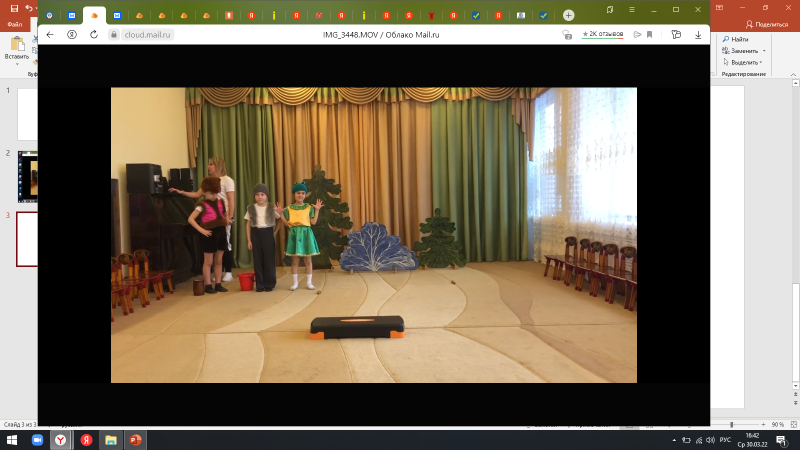  Жила в лесу и рыжая красавица белка Стрелка. Белка была всегда здоровой, красивой и бодрой. Постоянно она, то орехи собирала (собирает орешки в корзинку), то под песни птиц лесных танцевала. Но было у белки одно увлечение. Никто из ее друзей зверей не мог понять, зачем белка, как проснется, то с бельчатами в салки играет,  то  по ветке прыгает 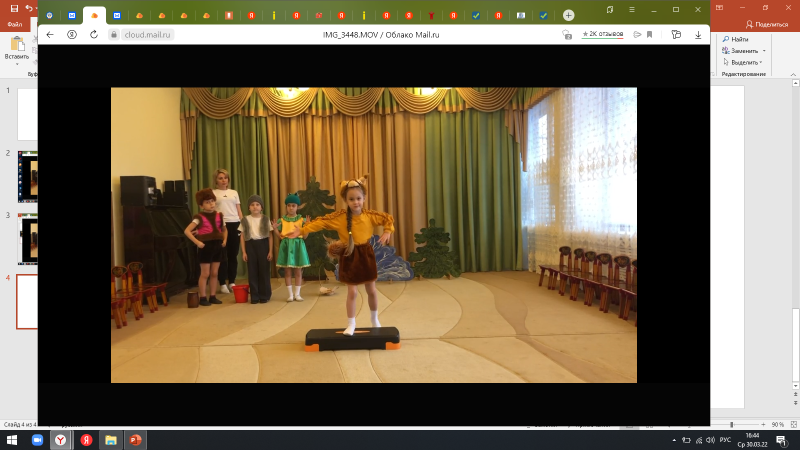  Танцевальная композиция для белочки на степ - платформе под песню « Песня рыжехвостенькой белочки»Автор:Собрались как-то медведь Топтыга, ёж Пыхтун, лягушка Квакша и решили у белки Стрелки окончательно выяснить, зачем она каждое утро это делает.Медведь:- Белка, зачем ты каждое утро по веткам прыгаешь да по кочкам скачешь?Белка:- Друзья! Это же утренняя зарядка! Она нужна для того, чтобы быть бодрыми, красивыми и здоровыми! Лягушка:- А как же делается эта зарядка? Не все же могут по веткам прыгать, как ты.Белка:- Не расстраивайтесь, друзья! Я  вам покажу, как её нужно выполнять. Только нужно не лениться, стараться  и каждый день упражняться. Приходите завтра к этому деревуЕжик:- Хорошо, придем пораньше. Будем вместе тренироваться и зарядкой заниматься (звери отходят в сторону)Автор:На следующий день звери, как и обещали, пришли к дереву, где жила белкаБелка:- Молодцы, что пришли!. А вы знаете, что зарядку делают не только лесные звери, но и все домашние животные и даже звери в зоопарке.Повторяйте по порядку мою веселую зарядку.Зарядка  под музыку « Зверобика» 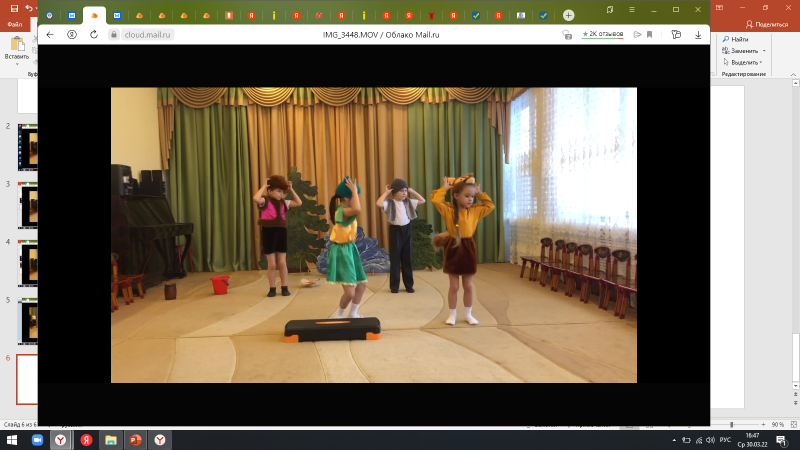 Автор:-Звери пришли и на следующий день, и через день. Делали вместе с белкой Стрелкой зарядку ежедневно. Начали замечать, что все легче и легче им упражнения удается выполнять, болеть меньше стали, окрепли, похорошели. Звери (хором):- Спасибо зарядке, здоровье в порядке! Автор:-Теперь каждое утро в лесу звери начинают с зарядки. Ведь это полезно, весело и здорово! А что, ребята, удивило зверей в поведении белки? Как белка назвала свое увлечение? Почему звери тоже захотели заниматься зарядкой? С чего начинается утро у зверят в лесу? Молодцы, мои друзья!Теперь понятно, что не зряМы на зарядку все приходим,Свое здоровье все в порядок  мы приводим!Один, два, три,Приходи и ты!Артисты выходят и кланяются зрителям.https://cloud.mail.ru/public/3F54/2CyuvB5p4   